Тема. Вправи і задачі на засвоєння таблиць додавання й віднімання. Задачі на збільшення (зменшення) числа на кілька одиниць. Складання прикладів і задач за допомогою малюнків Мета:  формувати вміння використовувати набуті знання для розв’язування задач на збільшення та зменшення числа, створювати умови для поступового переходу дій під керівництвом учителя до самостійних; розвивати спостережливість, логічне мислення; виховувати акуратність, старанність, пізнавальний інтерес; забезпечувати позитивне ставлення учнів до математичної діяльності, формувати навички самоконтролю.Обладнання: предметні картинки, зошити з друкованою основою (автори Гісь О.М., Філяк І.В.)Тип уроку: комбінований Хід урокуІ. ОРГАНІЗАЦІЙНИЙ МОМЕНТСтали рівненько,Всміхнулись гарненько,Гостей привітаєм,Урок починаєм.ІІ. КОНТРОЛЬ, КОРЕКЦІЯ Й ЗАКРІПЛЕННЯ ЗНАНЬЗавітав  до нас на урок  казковий гість. Відгадайте  хто це?В нього носик із морквини,А на голові шапчина,У руках у нього віник,Ну, а шарф із снігу виник.Гра «Спіймай сніжинку»Цей веселий сніговик Часу гаяти не звик. На урок прийшов до класу. Це завдання чи прикраси?                      Щоб його не налякати,будем мовчки рахувати. 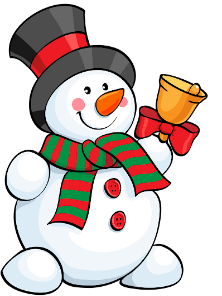 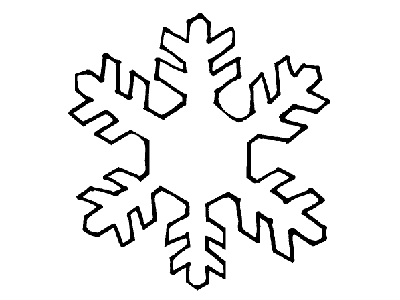 (На сніжинках наведені приклади)5 + 2     7 – 1          2 +2       8  - 2       9 – 1      4 + 1Гра «Нагодуй сніговика»Діти впорались з завданням,І зрадів Сніговичок, знов готує він завдання, знов розв’язує мішок.Так збирався він до школи, що поснідати забув.           На сніданок в нього сніжки,            в них він цифри загорнув.           Щоб його нагодувати,            треба цифри відгадати. Найбільше одноцифрове число.Менше 4, але більше 2.Якщо порахувати дні тижня, ця цифра відповідає суботі.Це число є наступним за 7.Ця цифра сусідка 4 і 6.ІІ. Робота в зошиті Сніговик поїв смачненько,нас запрошує у ліс.Щоб до лісу нам дістатись,Треба добре постаратись:цифр рядочок написати.Подивився Сніговик -Цифри бачити не звик:«Цифри всі стоять рівненько,
всі вони такі пригожі.В зошит напишіть лиш ті,Що на мене сжожі»Які цифри схожі на Сніговика? (в написанні є овал. 3 – половинка 8)         Відкрийте зошити і пропишіть по 5 разів кожної цифри.Тихо, тихо діти встали.Ліс зимовий нас стрічає.Фізкультхвилинка Мишко клишоногий по лісу бреде, Шишки збирає, до сумки кладе.Ось звалилась шишка, на Михайла «гуп»
Мишко розсердився і ногою «туп».ІІІ. Розв’язування задачЩоб через ліс усім пройти І не заблукати,Треба постаратись намЗадачі розв’язати.Які види задач ви знаєте? (на збільшення та зменшення)Які арифметичні дії ми знаємо?                                                                                                                                                                                                                                                                                                                                                                                                                                                                                              Яка арифметична дія вказує на збільшення числа? (На Зменшення)Став наш ведмедик вже позіхати, Щоб краще заснути, він став рахувати.Першу і другу малинку він з’їв, Третю на кущику радо схопив,Ще на три 3 ягоди в лісі набрів.Тут наш ведмедик ще раз позіхнув, Перевернувся на бік І заснув.                                                   (3+3=6)Через поле, через ліс,З пагорбка в долинку,Подарунки зайчик візДіткам на ялинку.7 морквинок він дістав, Та одну синочок взяв,Зайчик пробачив дитинці.Скільки морквинок висить на ялинці? (7-1=6)Їжачок збирав листочки: 6 знайшов біля грибочків.Вітер сердитий тут налетів, 2 жовтих листочка він підхопив.Все, що лишилось він позбирав.Скільки лишились, хто рахував?             (6-2=4)Котик-вуркотик вудку схопив, Рибку піймати в ставку захотів. Довго на березі котик сидів, 8 карасиків він уловив.Та хитра лисичка дорогою стрілась,Кудись 2 рибинки раптом поділись?Скоріш порахуйте рибинок, малята, Скільки наш котик приніс їх до хати?        (8-2=6)На калині в зимовицю
Сіли вранці дві синиці.
Поміж гілочок стрибають —Ягідок собі шукають                               Перша 6 схопила, Друга 3 знайшла.Напились із ягід соку —
Заспівали на всі боки!Скільки ж ягідок знайшли?                        (6 +3=9)Білочка в лісі горішки шукала, Ось на горішнику двоє зірвала, Три ще дала ій сусідка сорока.Всі рахувати, ну справжня морока!             (3+2=5)ІV. Фізкультхвилинка для пальчиківОцей пальчик в ліс пішов, Оцей пальчик гриб знайшов, Оцей пальчик гриб зірвав,Оцей пальчик гриб варивЦей нічого не робив.Ми йому розкажем, Працювати як покажем.Тепер разом вся сім’я.Всі працюють – ти і я!V. Робота в печатному зошиті с. 39(Діти самі складають задачі і записують) Наука дасть нам сили Дістатись до мети. Складіть за малюнком задачі.Це вміють усі дітлахи!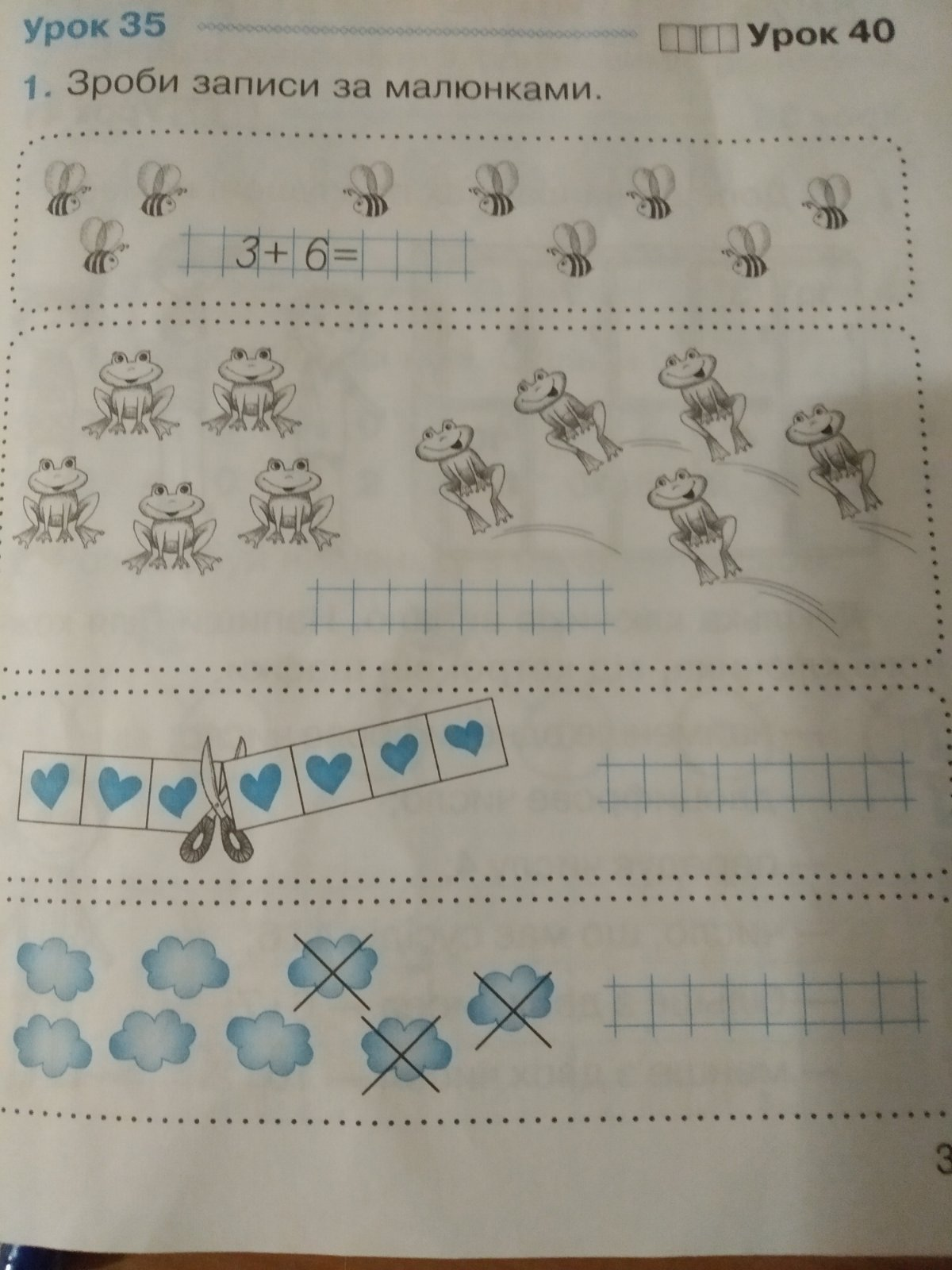 Через ліс усі пройшли. Справились з завданням.Є питання в Сніговика, Вже воно останнє.VI. Геометричний матеріал - Які геометричні фігури ви знаєте?А з яких фігур складається наш сніговик?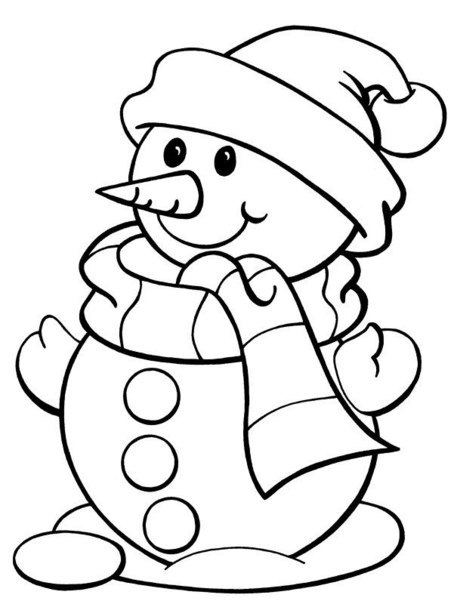 VII. Підсумок урокуВже утомився ходить сніговик,Адже стояти на місці він звик.Робить останній сьогодні він крок,І добігає кінця наш урок.VIII. Рефлексія- Яке завдання з сьогоднішнього уроку було найцікавішим?Кому сподобалось ловити сніжинки?Кому сподобалось годувати Сніговика?Кому сподобалось придумувати задачі?Кому сподобалась остання загадка Сніговика?Підніміть цеглинку Лего:       Зелену  –  для кого знайомство з Сніговичком було легким і цікавим.                        Жовту – якщо в завданнях Сніговичка іноді у вас виникали труднощі.      Червону – якщо завдання були незрозумілими та вам було важко.3. Хто працював, рахував, не лінився,     Тим сніговик приготовив гостинці.     Вдома малюнок батькам ти покажеш     І про урок наш веселий розкажеш(Малюнок сніговика)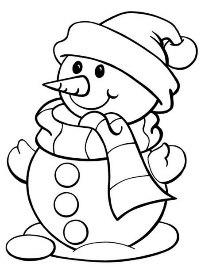 Використані джерела:1. Валентина Козак «НА КАЛИНІ, В ЗИМОВИЦЮ»2. https://pristor.ru/krasivyj-snegovik-kartinki-i-risunki-podborka-kartinok-snegovikov/3. https://tvoiraskraski.ru/raskraski-na-prazdniki/raskraski-snegovik